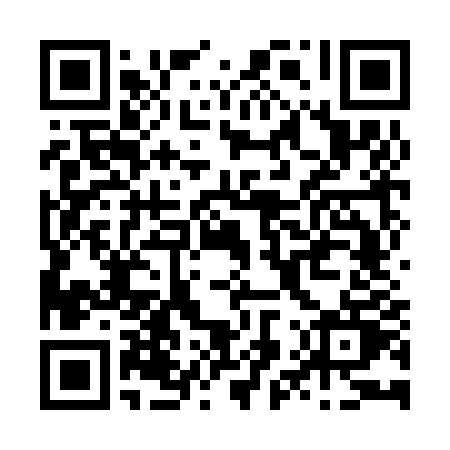 Prayer times for Zuenikon, SwitzerlandMon 1 Jul 2024 - Wed 31 Jul 2024High Latitude Method: Angle Based RulePrayer Calculation Method: Muslim World LeagueAsar Calculation Method: HanafiPrayer times provided by https://www.salahtimes.comDateDayFajrSunriseDhuhrAsrMaghribIsha1Mon3:065:321:296:569:2511:432Tue3:065:321:296:569:2511:433Wed3:075:331:296:569:2511:434Thu3:075:341:296:569:2411:435Fri3:075:341:296:569:2411:436Sat3:085:351:306:559:2411:437Sun3:085:361:306:559:2311:438Mon3:095:371:306:559:2311:439Tue3:095:381:306:559:2211:4210Wed3:095:381:306:559:2111:4211Thu3:105:391:306:549:2111:4212Fri3:105:401:306:549:2011:4213Sat3:115:411:316:549:1911:4214Sun3:115:421:316:539:1911:4115Mon3:125:431:316:539:1811:4116Tue3:125:441:316:529:1711:4117Wed3:135:451:316:529:1611:3918Thu3:135:461:316:519:1511:3719Fri3:135:471:316:519:1411:3520Sat3:155:491:316:509:1311:3321Sun3:185:501:316:509:1211:3122Mon3:205:511:316:499:1111:2823Tue3:235:521:316:499:1011:2624Wed3:255:531:316:489:0911:2425Thu3:285:541:316:479:0811:2226Fri3:305:561:316:479:0611:1927Sat3:335:571:316:469:0511:1728Sun3:355:581:316:459:0411:1529Mon3:385:591:316:449:0211:1230Tue3:406:001:316:439:0111:1031Wed3:436:021:316:439:0011:07